Canadian Resettlement Scheme for Human Rights Defenders at riskEligibility Screening Request FormYou can submit this application to: Canada-program@protectDefenders.euYou can find information regarding our eligibility and criteria on our websitehttps://protectdefenders.eu/protecting-defenders/canada-resettlement-afghanistanIt is possible to communicate with the Secretariat of ProtectDefenders.eu via encrypted email (PGP). If you believe encrypted e-mail is necessary and do not know how to use PGP encryption, do not hesitate to contact us for our PGP key. You may also use https://www.Protonmail.com which is a free, safe and secure service, recommended by our Digital Security team. If you want to send us the document encrypted, but do not have the software, please look at the following websites:General information about Digital Security:https://www.digitaldefenders.org/digitalfirstaid/https://www.apc.org/en/irhr/digital-security-firs-aid-kitInformation on emailing encryptedhttps://securityinabox.org/en/guide/gpg4usb/windows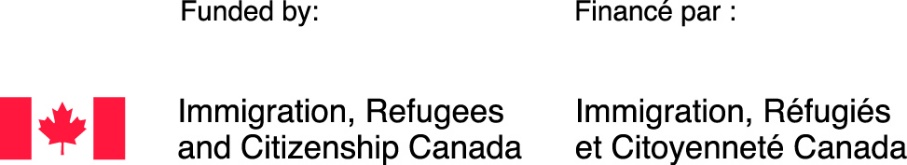 Please answer the following questions  1a) Contact details of the applicant: Full name: Gender: Name of the organisation, if any: Country of origin:Country of residence:Please indicate your preferred contact method. All communication will be kept confidential:Phone number:			E-mail address:1b) Contact details of the Human Rights Defender (if different from the applicant):Full name:Name of the organisation, if any:Country of origin:Please indicate your preferred contact method. All communication will be kept confidential :Phone number :					e-mail address :Gender:2a) Family composition and dependents : Please indicate name, gender and date of birth of the family members that are included in your application. Please note that applications are by default made for nuclear family members and parents, siblings, etc can only be considered on exceptional and case by case basis. If you wish to include non-nuclear family members, please provide name, gender and date of birth about them, and additionally explain the reasons you consider them your de-faco dependent. Please feel free to add rows to the table below in case of need. 2b) Legal documentation and registration: Please explain what is your current legal status in the country that you reside (citizen, refugee, asylum seeker, migrant). Please describe what kind of legal documentation (including travel documents and visas) you have and the validity period of those documents (250-2000 words). If the status of your family members is different from yours, please indicate and explain. 3) Area of work: Please insert a description (250 – 4000 characters) of your work as Human Rights Defender (background and area of work and what your work consists of). If you are/have been a member of an organisation, please also describe a) the organisation's mission and main focus of work, b) duration of your work with them and c) your position, roles and contribution with the organization:4) Security and risks: Please describe (250-8000 characters) the events that has prompted your application. What security risks are you facing and why? Please include information about the type of threats, authors of the threats, frequency, date and format of the threats, and possible evidence (e.g., links, references, documents, recordings, etc). Any files containing evidence can be attached to the e-mail sent to us. Please insert a short description for each piece of evidence:5) Current living conditions: Please describe (250-2000 words) your current living conditions, including place of residence, source of income, who you live with, if there are children in the family, if the children go to school, if there are pregnant or breastfeeding women in the family, and any other specific needs (health, disability, protection) that you or your family members might have. 6) Similar applications submitted:Did you make similar applications for resettlement/immigration with any other resettlement stream or country? No / Yes: If yes, please specify:Name(s) of the stream/country(s):Date of the applicationLatest updates on the application 2) Have you received any grants/financial support from other organisation in the last two years? If so, specify who, amount and costs covered.No / Yes:	If yes, please specify:From which organisation did you receive the grant?When did you receive the grant?What was the grant allocated for?Amount of money received for this grant7) References: please provide contact details (name, organisation, phone, email, Skype account, etc.) for at least two references who are well known within the human rights community in your country or internationally and who know your human rights work and the risks and threats that you face as a result of your activities. Please note that the references should preferably not be working at the same organisation as the Applicant/Human Rights Defender. If you are able to provide organizational email addresses from your references, that would be preferable. Reference 1Name:Organisation:Contact Details:How does this person know you? Reference 2Name:Organisation:Contact Details:How does this person know you?8) Budget: If you are selected for this program, would you need financial support to be able to benefit from this program and travel to Canada? (i.e. costs to cover evacuation from Afghanistan or living costs in a third country during the waiting period). If so, please provide a budget with a breakdown of costs and an explanation on how costs have been defined. Please note that this table is meant for us to be able to assess whether or not we would be able to provide you with this financial support to enrol in this program, in case you are assessed eligible for it. This is not an Emergency Grant request, and we cannot guarantee that you will receive this support even if you are assessed eligible. Please indicate the currency which you will use when filling out the budget form: [insert currency here]9) How did you hear about ProtectDefenders.eu?10) Confidentiality: should any specific information about the request be kept confidential? As a general rule, ProtectDefenders.eu will not disclose individual names and contact information to any party outside of the organisation, except for those who are required to know this information for decision making purposes, and according to the manual of the program.The first level screening could take up to six weeks. If the request is considered eligible in the first level screening, ProtectDefenders.eu will proceed to conduct a verification of your identity and human rights work background. If that verification is successful, your application will be sent to a special committee that screens these requests and decide if they should be prioritized for this resettlement scheme. The process is time consuming and might take between 2-6 months before we can provide you with a response on whether or not you are eligible for the program. This is because of the strict measures taken to assess and prioritize the cases. We appreciate your patience in advance. #NameRelationGenderDoBLegal status/notes12345Item/ComponentUnit ValueNumber of Units / MonthsTotalDescription